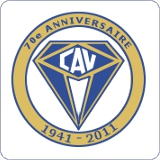 Préparation de la saison 2011/2012EntrainementMardi 2 Aout, 19h00 : Entrainement au Gué de Selle (prévoir basket)Vendredi 5 Aout, 19h00 : Entrainement à Voutré (prévoir basket)Dimanche 7 Aout, 15h00 : Match amical à Voutré face à Rouessé-VasséMercredi 10 Aout, 19h00 : Entrainement à Voutré (prévoir basket)Dimanche 14 Aout, 15h00 : Tour préliminaire de la Coupe de FranceMardi 16 Aout, 19h00 : Match amical à Voutré face à EvronVendredi 19 Aout, 19h00 : Entrainement à Voutré (prévoir basket)Dimanche 21 Aout, 15h00 : Match de Coupe de France ou match amicalMercredi 24 Aout, 19h00 : Match amical à MontsûrsDimanche 28 Aout, 15h00 : Match de Coupe de France ou Coupe du MaineMercredi 31 Aout, 19h00 : Match amical à Voutré face à BréeDimanche 4 Septembre, 15h00 : en attente …Mardi 6 Septembre, 19h00 : Match amical à Bais face au FC MontaiguDimanche 11 Septembre : Reprise du championnat__________________________________________________________________________________RESPONSABLE SENIORSTony BOURAYON – 06.43.89.87.12